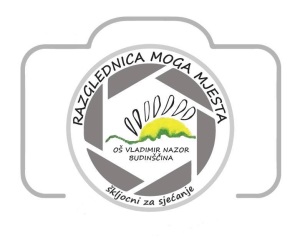 OSNOVNA  ŠKOLA  VLADIMIR  NAZOR  BUDINŠČINA 29.4.2022.Povjerenstvo: Nikola Vnučec, fotograf, predsjednikBranko Bručić, umjetnički fotograf, članSuzana Ramić, učiteljica razredne nastave, član.Sponzor:  Foto-video studio Media 32I. NAGRADA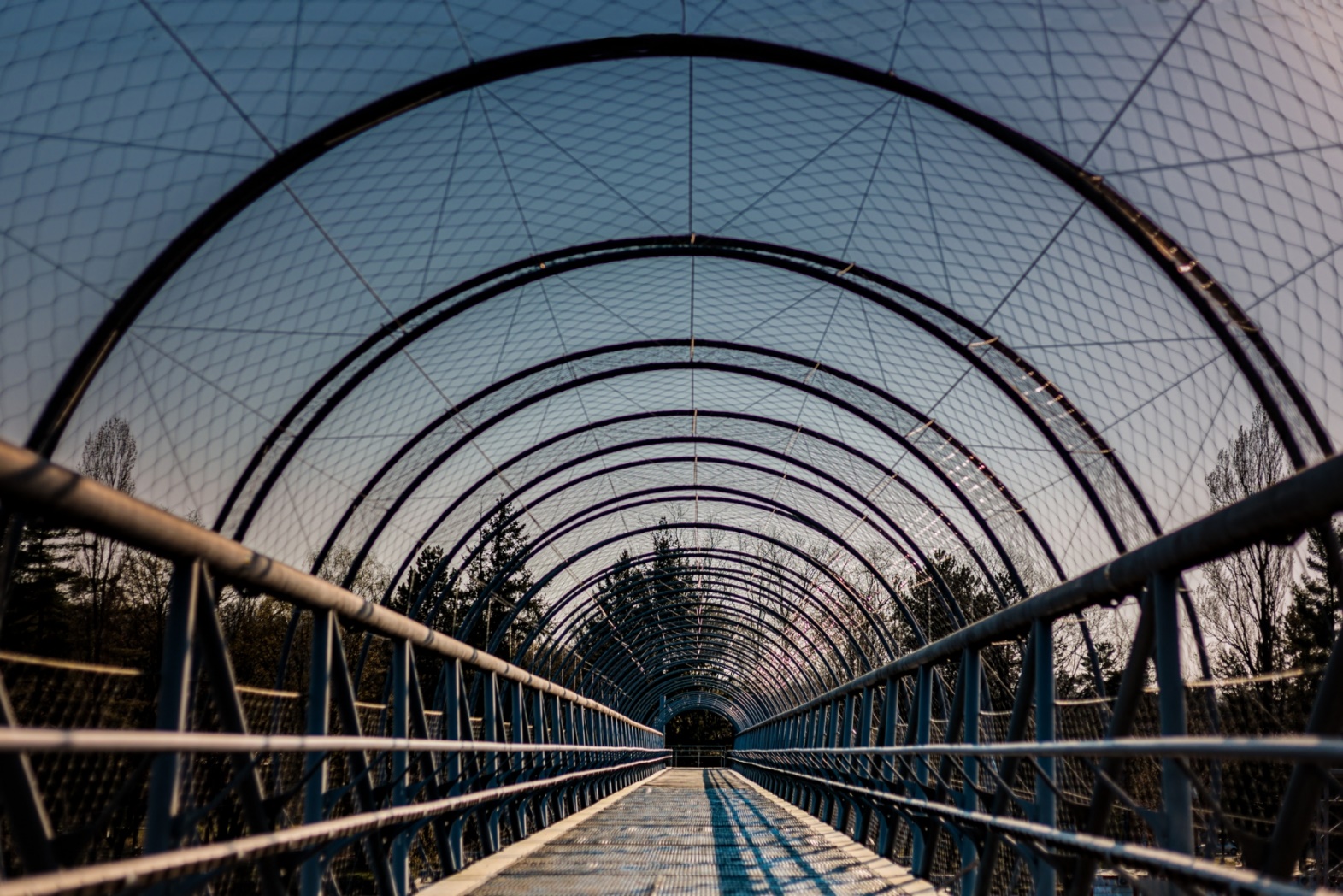       Učenik: MATILDA BJELICA, 6.b       Škola:   OŠ VIKTOROVAC                             SISAK       Mentor: Dijana Marić           II. NAGRADA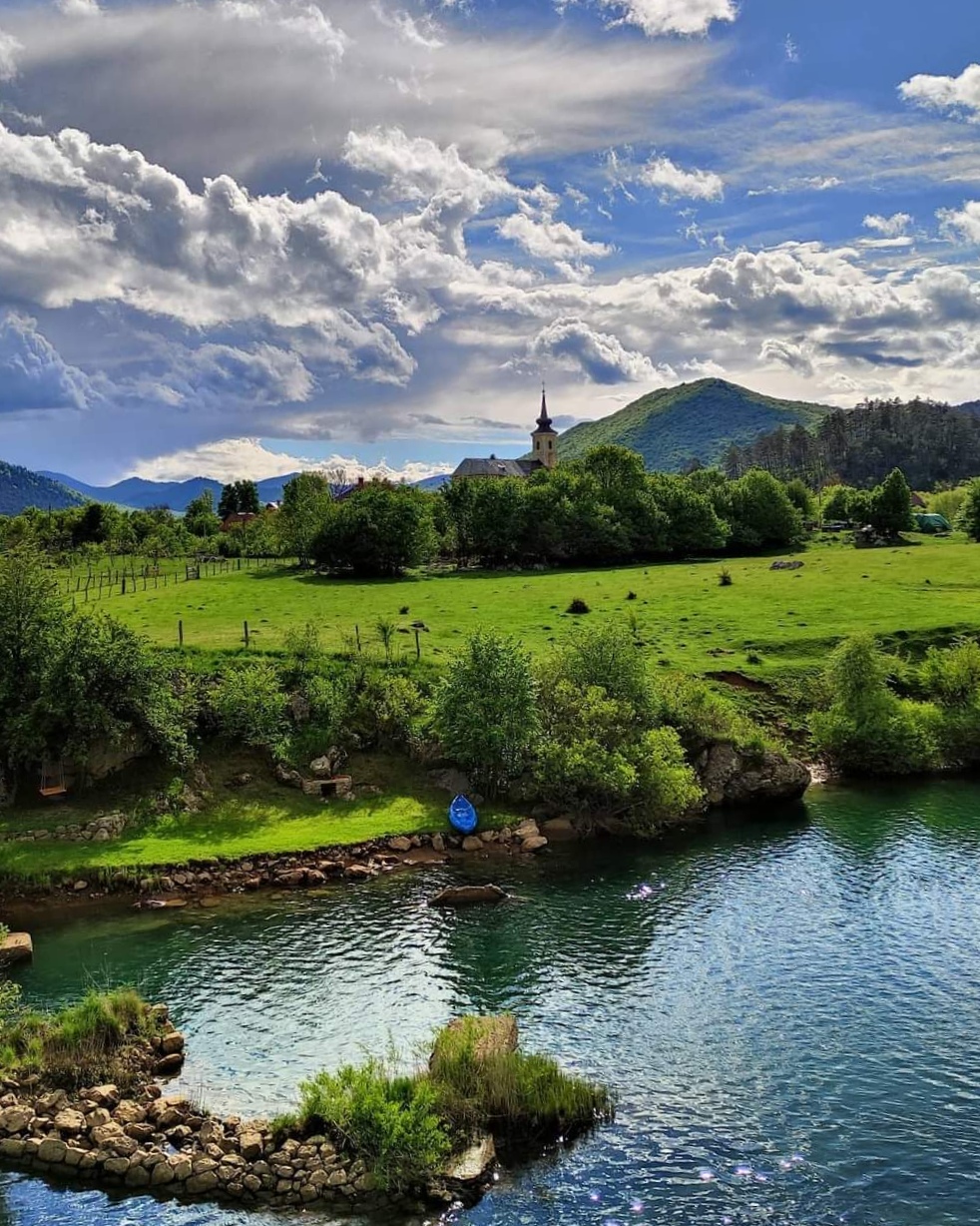    Učenik: ANA KLOBUČAR, 6.r.    Škola:   OŠ ANŽ FRANKOPAN                            GORNJI KOSINJ    Mentor: Ana Hrćan-Šojat                                III. NAGRADA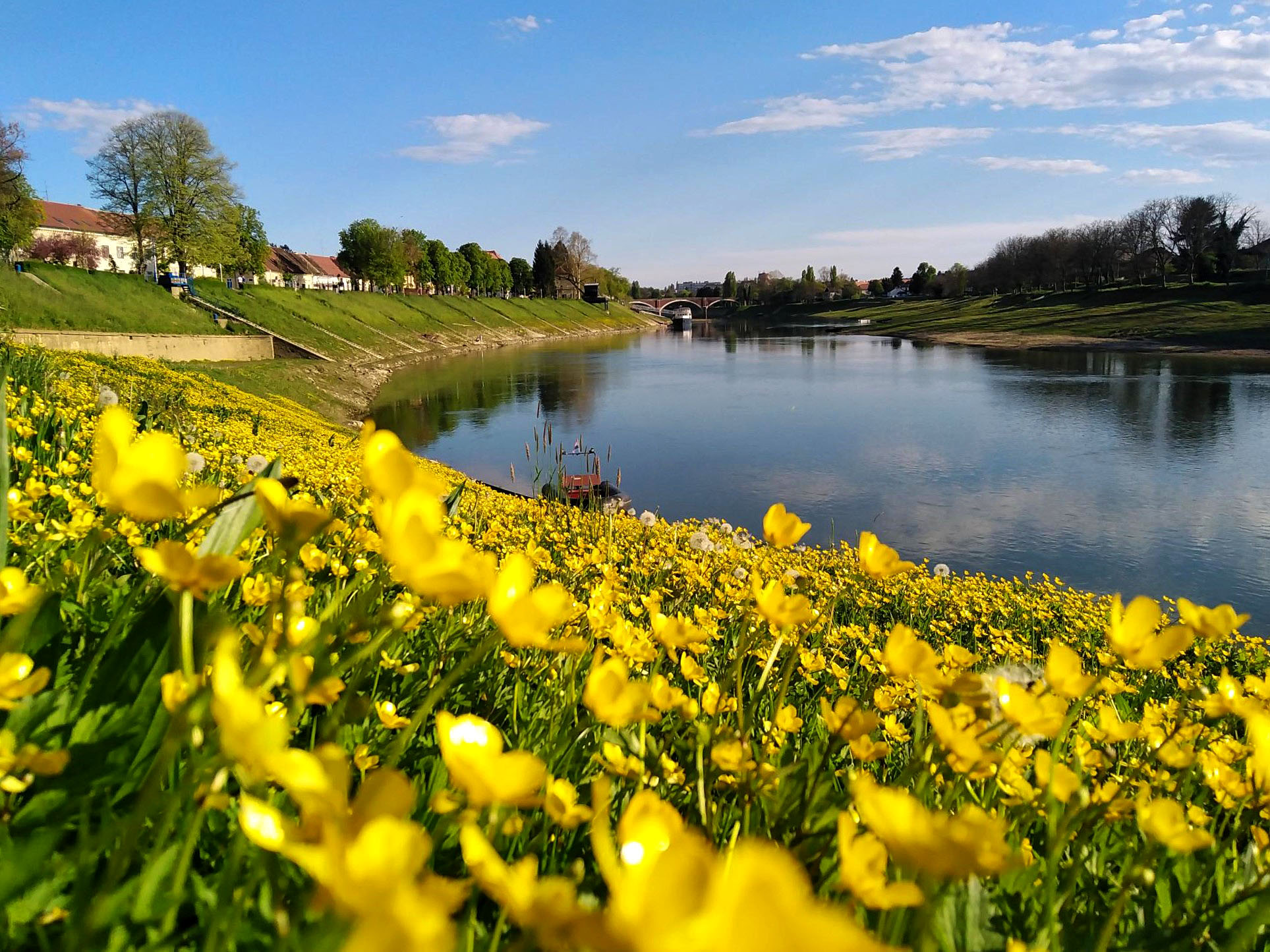     Učenik: LARISA KUNIĆ, 7.a    Škola:   OŠ 22. LIPNJA                                          SISAK    Mentor: Hrvoje SarkotićPOHVALJENI: 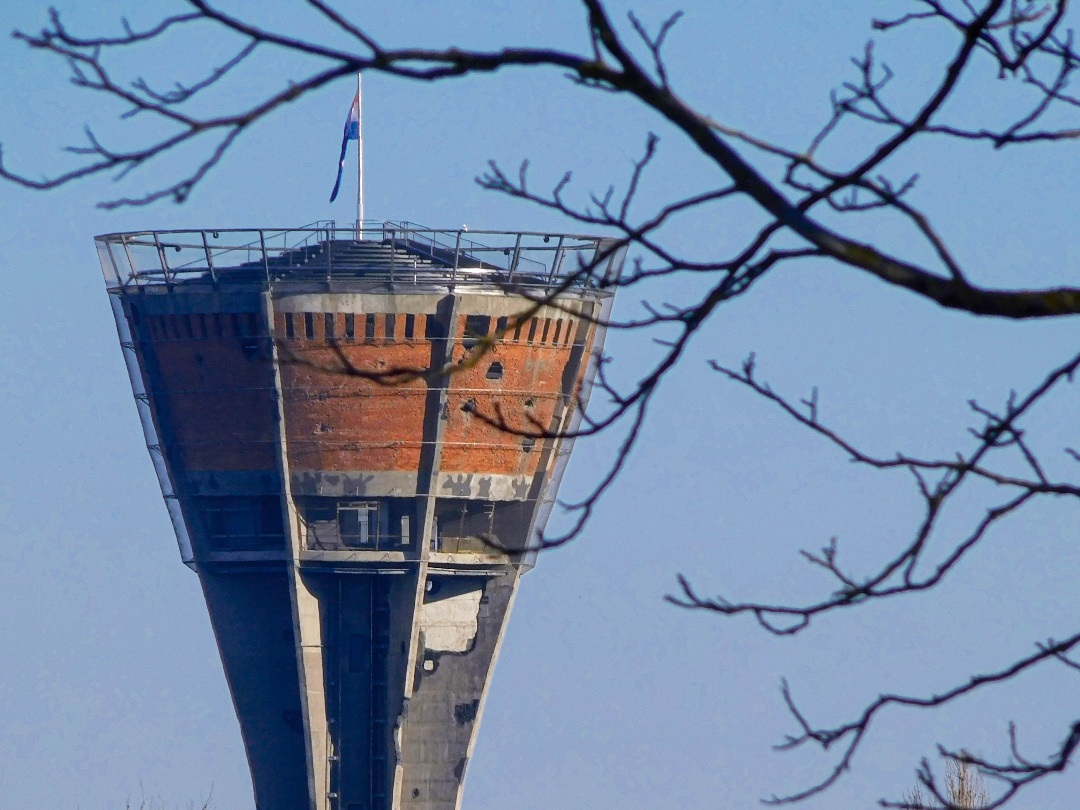 Učenik: MATEJA ŠOVŠ, 8.bŠkola:   OŠ ANTUNA BAUERA                       VUKOVARMentor: Ivana Dragšić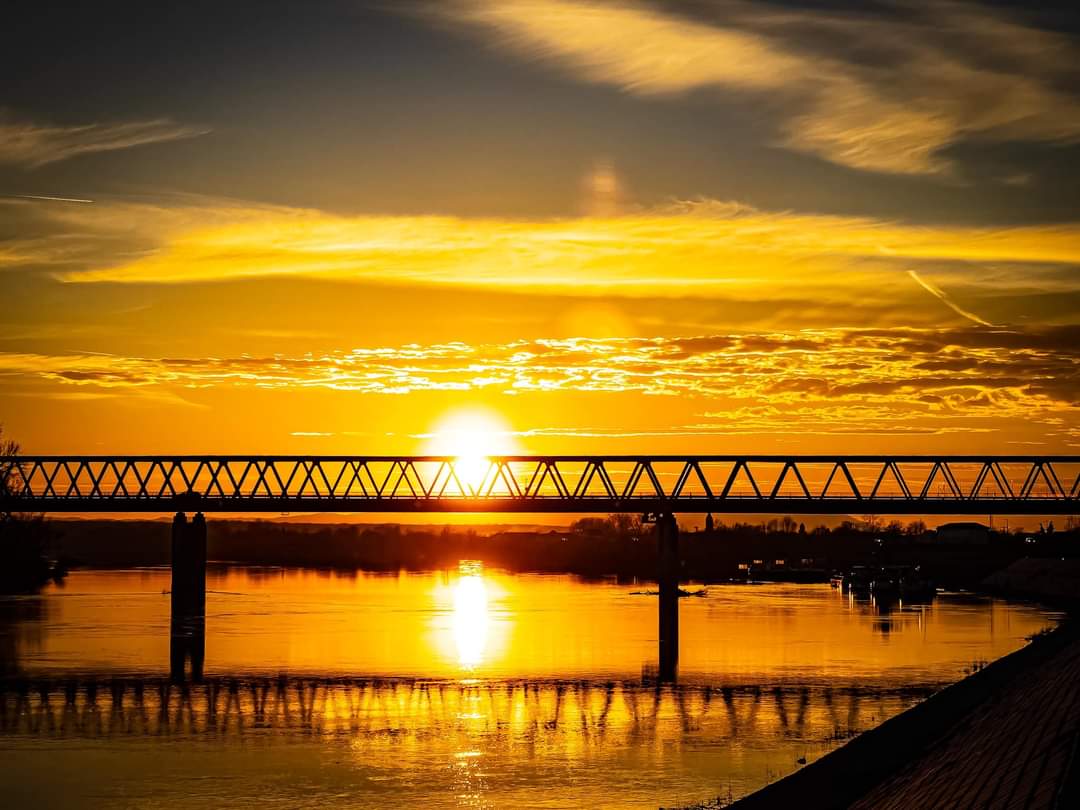 Učenik: TEA LUKETIĆ, 7.aŠkola:   OŠ STJEPAN RADIĆ                                   OPRISAVCIMentor: Marijana Štefanac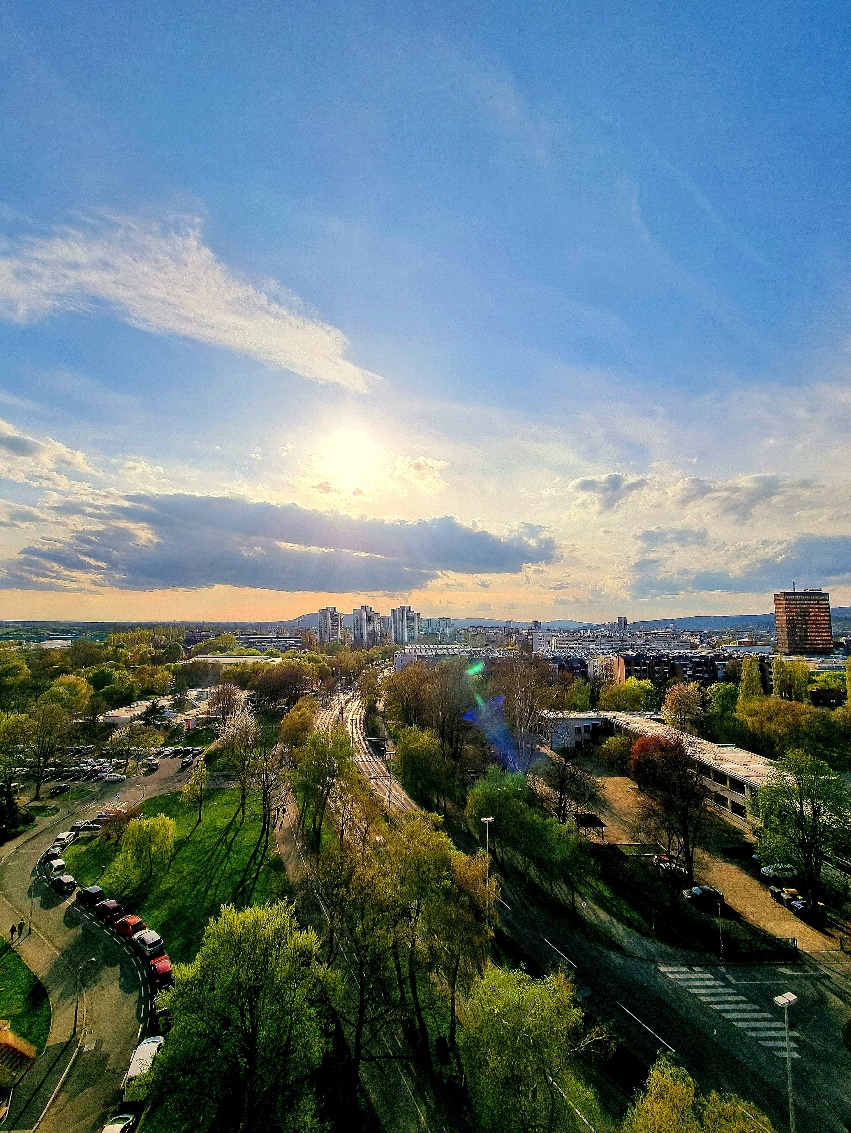 Učenik: SAŠA TRSTOGLAVEC, 5.b Škola:   OŠ CVJETNO NASELJE                                         ZAGREBMentor: Vedrana Zubak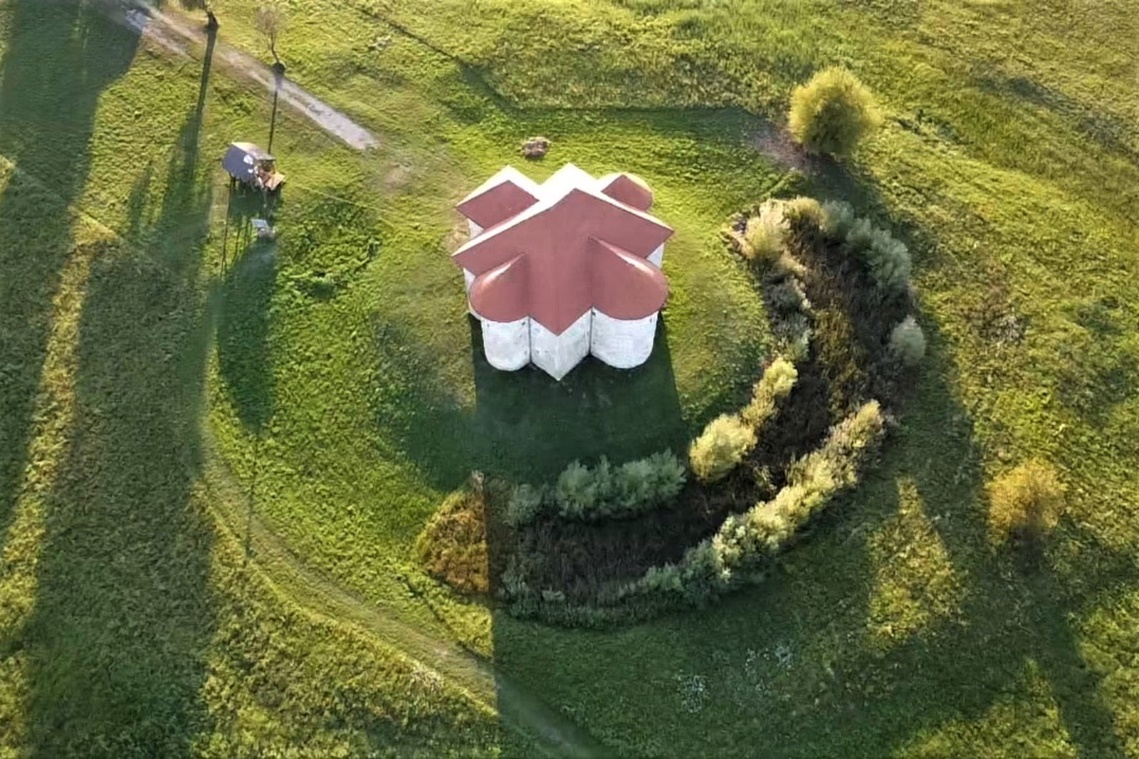                                                          Učenik: LUKA GORIČKI, 6.a                                                                                      Škola:   OŠ KONJŠČINA                                                                                                                     KONJŠČINA                                                         Mentor: Mirela Duktaj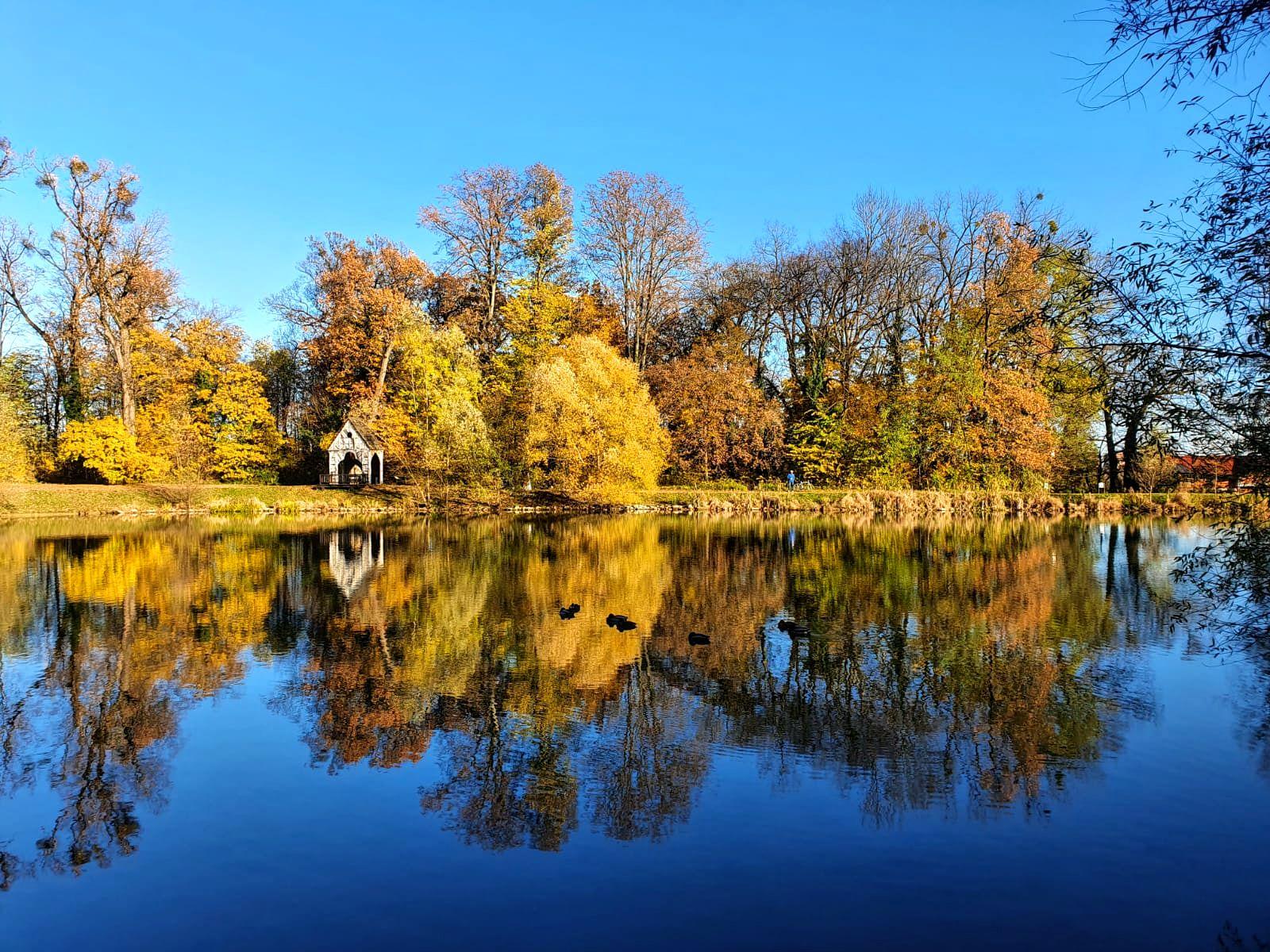 Učenik: LUCIJA BEŠLIĆ, 5.bŠkola:   OŠ CVJETNO NASELJE                                        ZAGREBMentor: Vedrana Zubak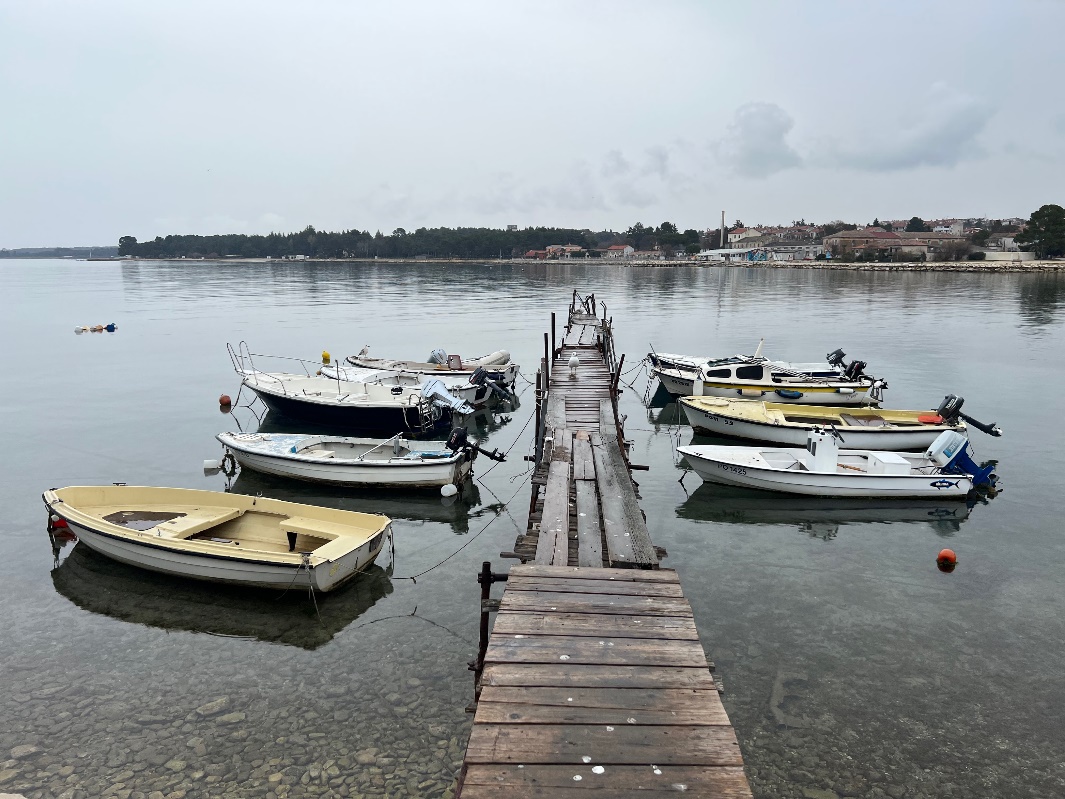 Učenik: MICHELLE BESTULIĆ,7.r.Škola:   OŠ FINIDA                                 POREČMentor: Tihana Matika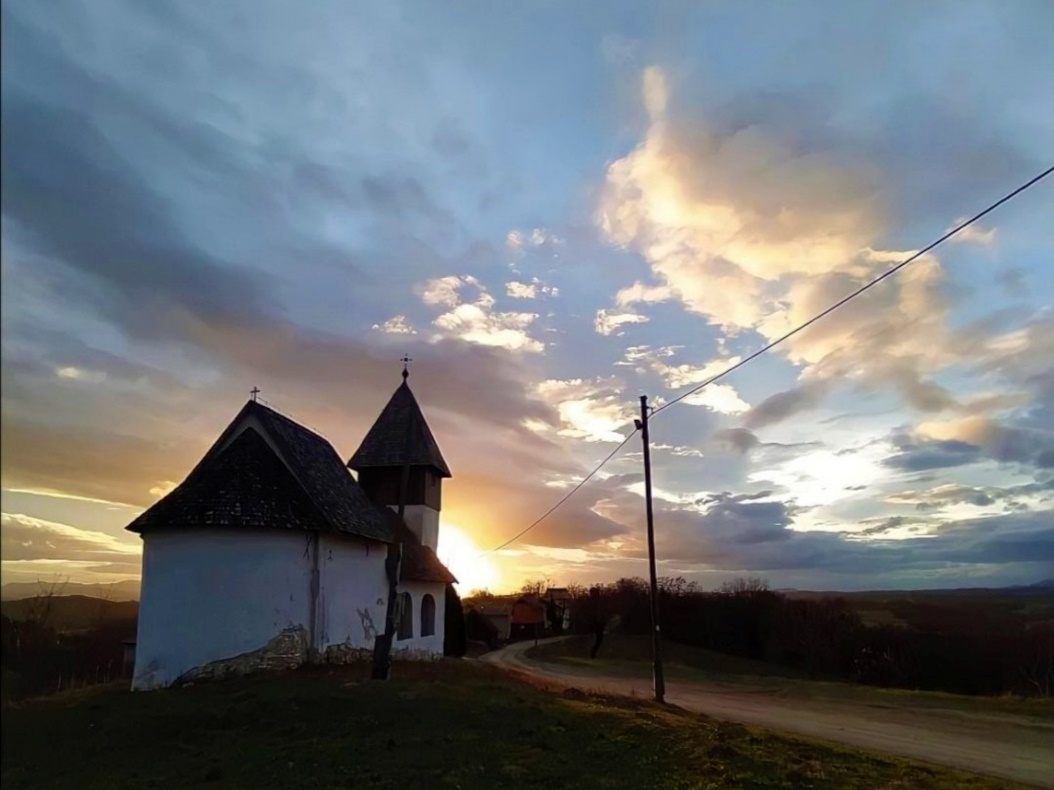  Učenik: PETRA JAMBREČIĆ, 7.r.     								  Škola:   OŠ VLADIMIR NAZOR                                         							          BUDINŠČINA      					  Mentor: Mirela Duktaj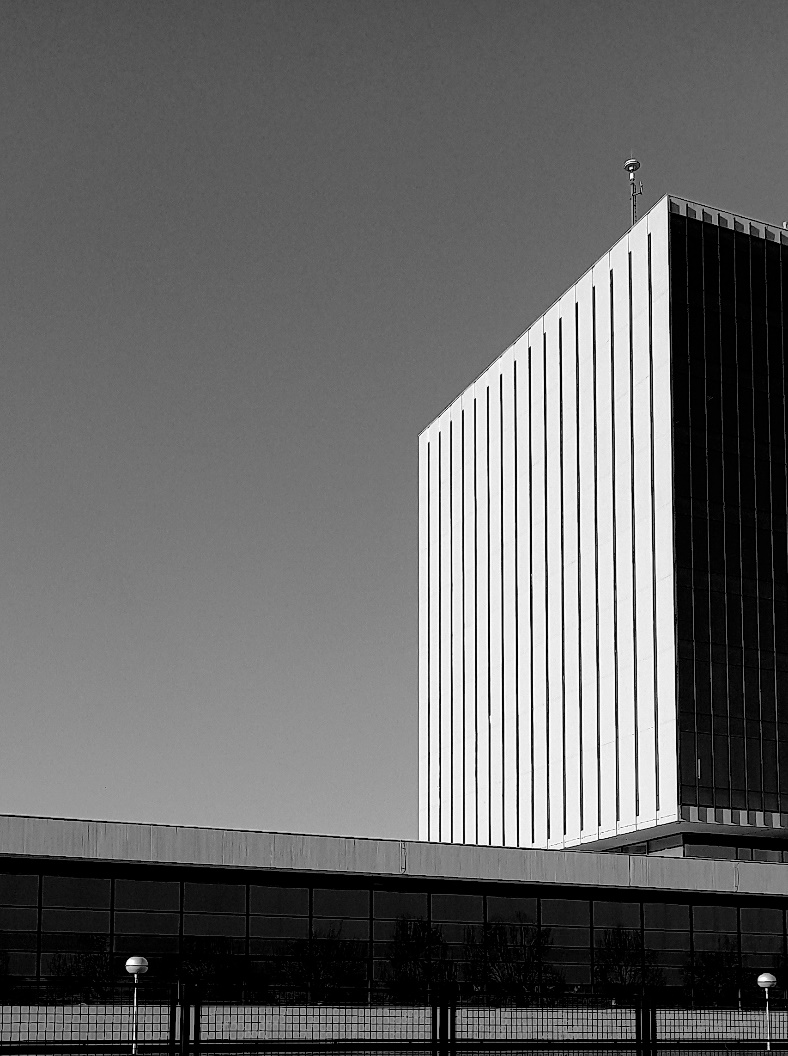       Učenik: SAŠA TRSTOGLAVEC, 5.b      Škola:   OŠ CVJETNO NASELJE                                               ZAGREB      Mentor: Vedrana Zubak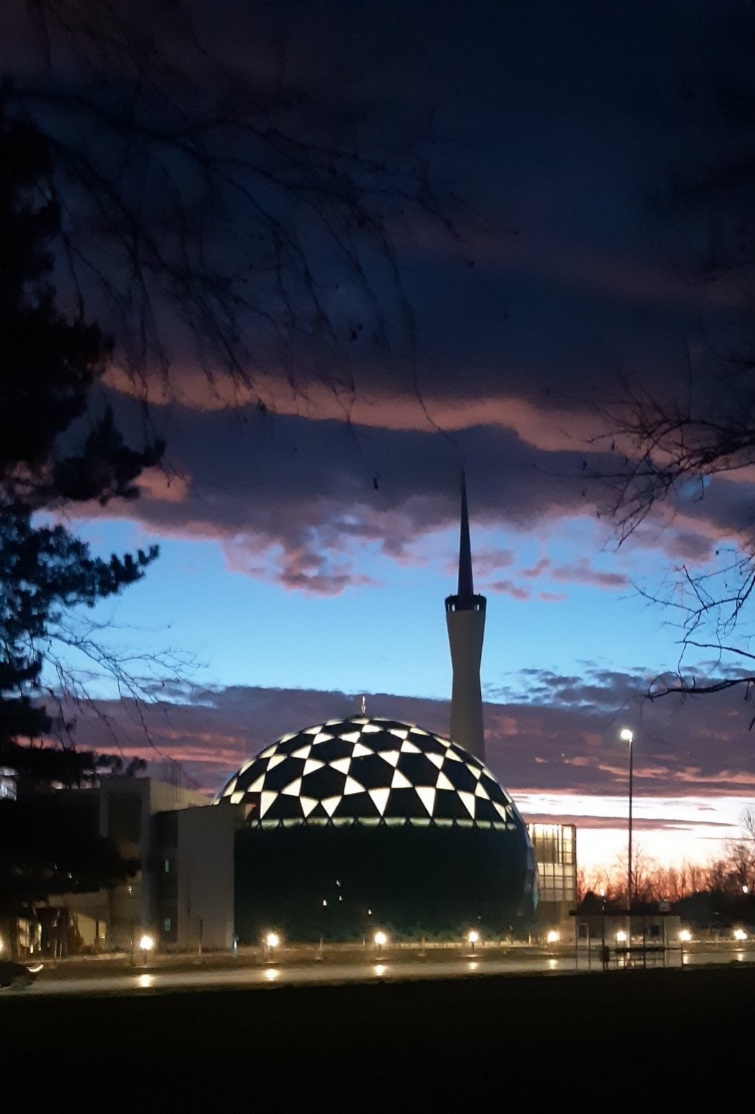        Učenik: SUMEJJA CRNKIĆ, 5.a      Škola:   OŠ VIKTOROVAC                                              SISAK      Mentor: Dijana Marić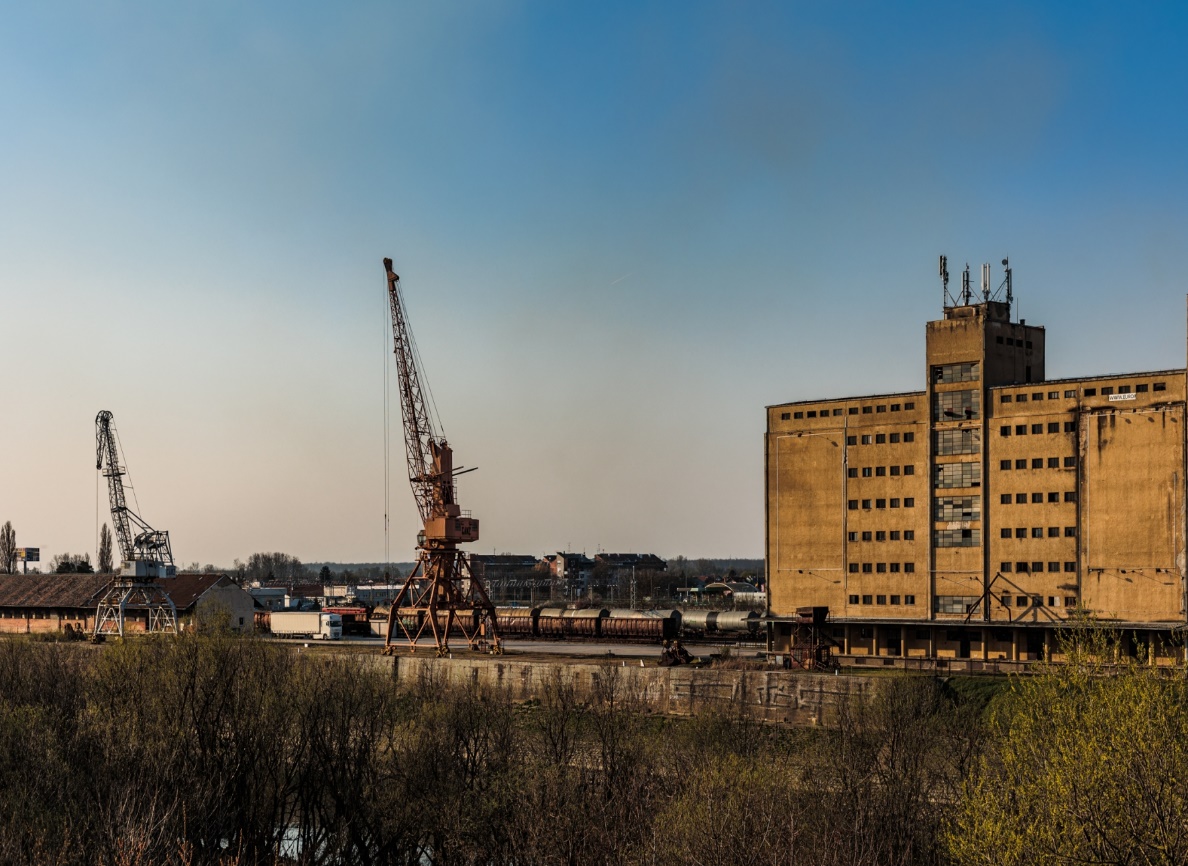 Učenik: MATILDA BJELICA, 6.bŠkola:   OŠ VIKTOROVAC                       SISAKMentor: Dijana Marić         